附件二：四川师范大学学生网上缴费操作流程一、阅读须知浏览器使用注意事项：请不要使用任何拦截弹出式窗口的浏览器插件，以免出现银行支付界面无法进入或支付信息无法正确返回的问题（注意：拦截弹出式窗口的浏览器插件可能是钓鱼软件，在支付过程中不要随意打开，以免卡上金额被盗刷）该平台可通过。“微信、支付宝”方式实现支付，不收取手续费。网上缴费时间：开通后每日1:00-22:00。如遇到特殊情况，请致电028-84760305。 二、缴费流程1.系统登陆 打开IE 10以上或Google Chrome浏览器，登陆四川师范大学官方网站（http://www.sicnu.edu.cn/）（图1-1），点击学校首页界面右上方“内网入口”，进入学校统一身份认证平台（图1-2）；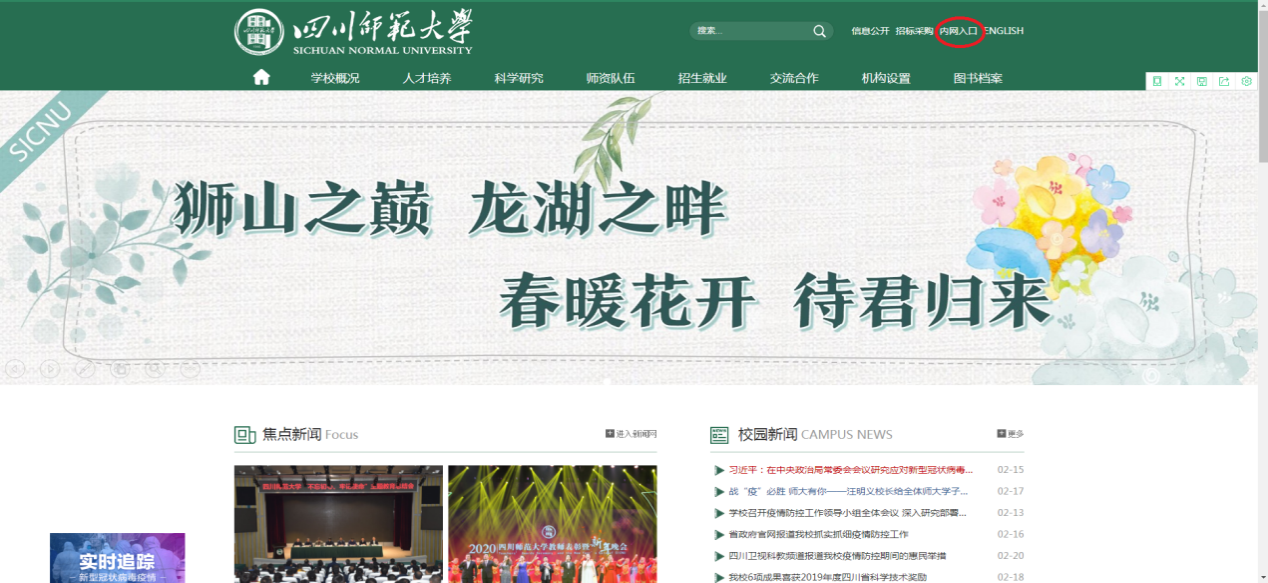 图1-1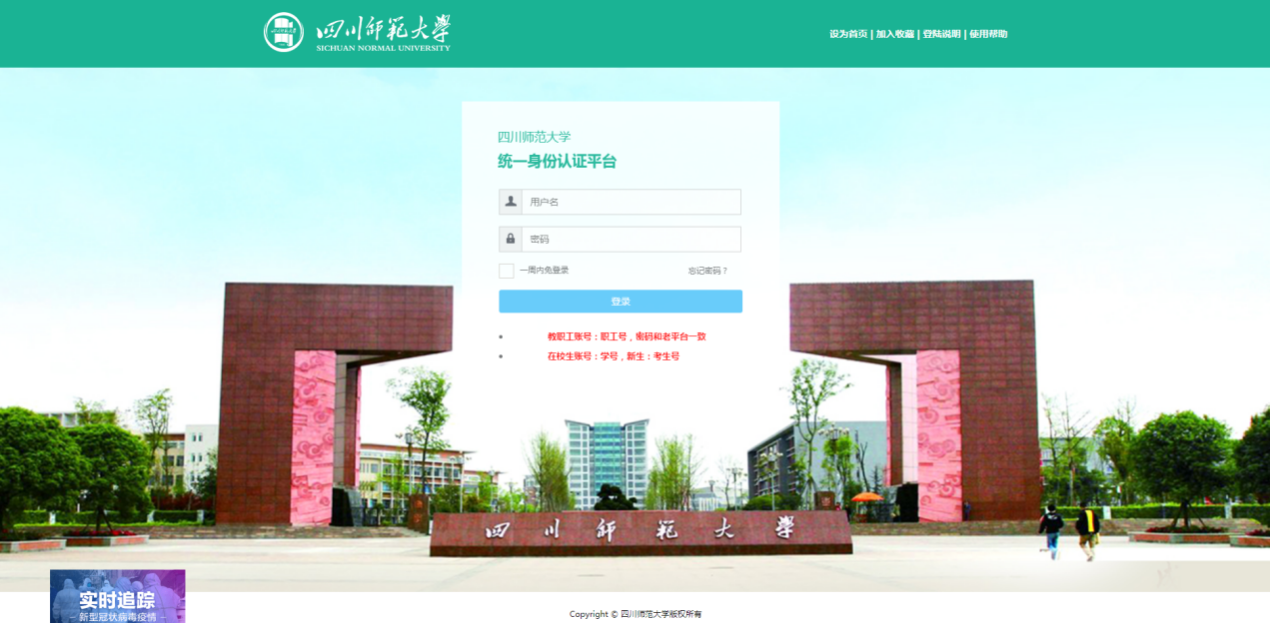 图1-2按平台要求输入账号密码后进入“四川师范大学网上办事大厅”（图1-3），点击“系统直通车”中的“网上缴费平台”图标即可进入缴费平台使用界面（图1-4）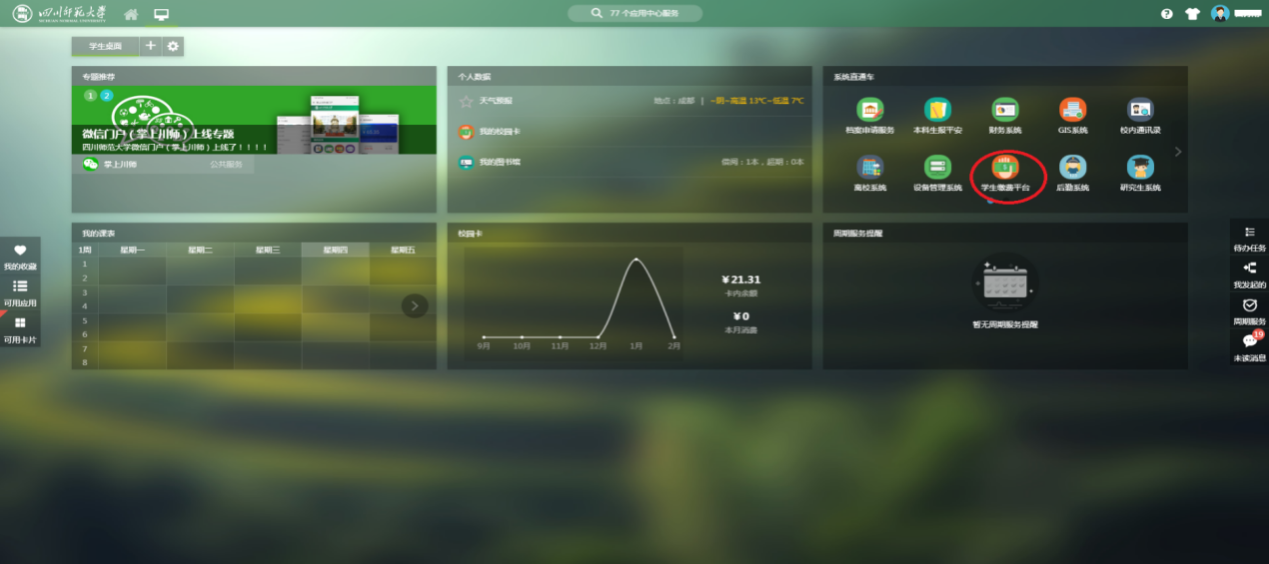 图1-3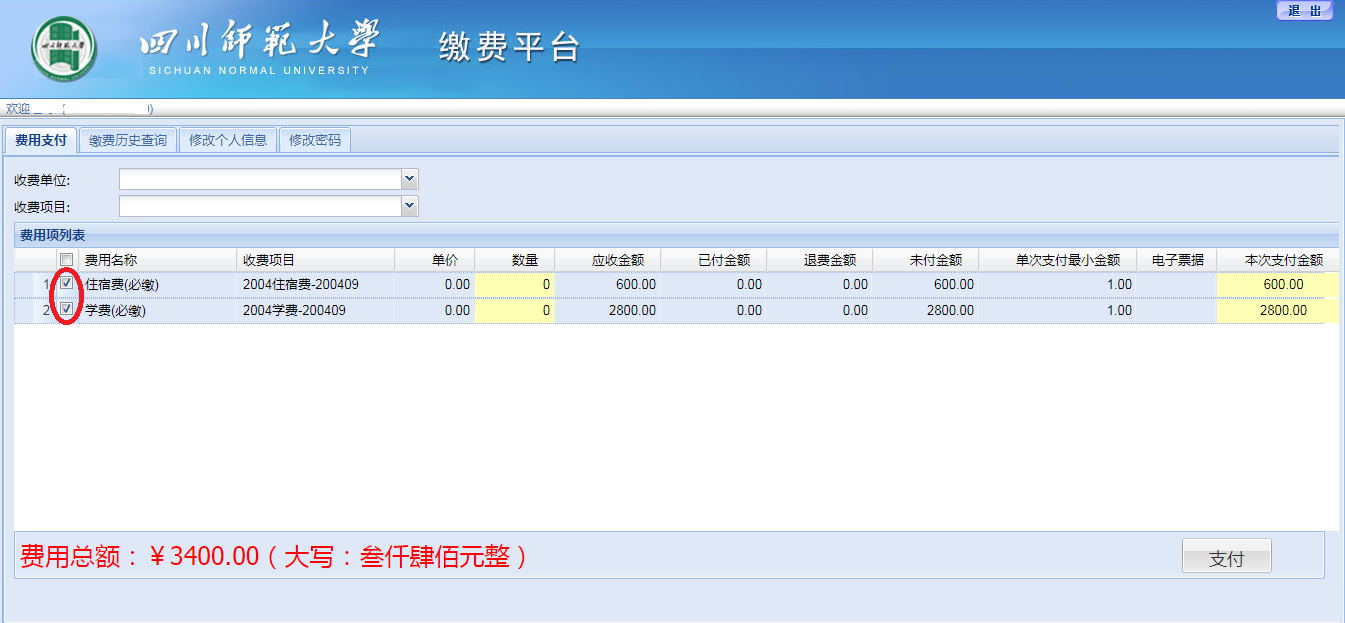 图1-42.费用支付 登录进入缴费平台系统后，进入系统使用界面（图2-1 ）。勾选费用名称后，检查左下角的“费用总额”无误后，点击右下角按钮进行缴费（助学贷款学生可根据贷款金额对学费和住宿费进行部分缴费，交费时可在“本次支付金额”中输入贷款不足部分金额）；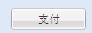 图2-1     点击支付后，系统再次确认缴费年份及缴费项目是否正确（图2-2）；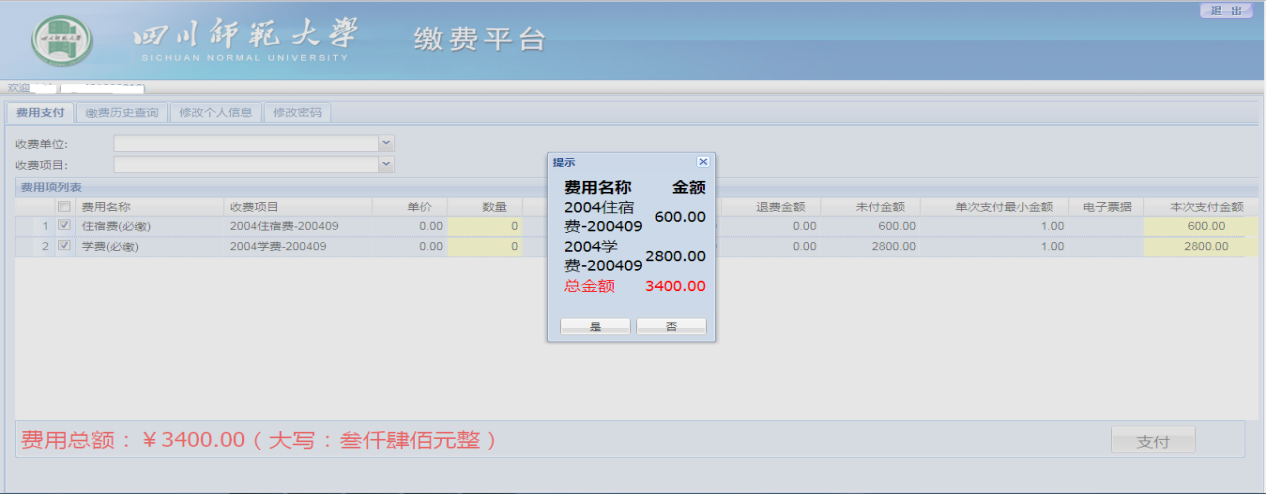 图2-2 确认无误后点击“是”，进入支付界面（图2-3）；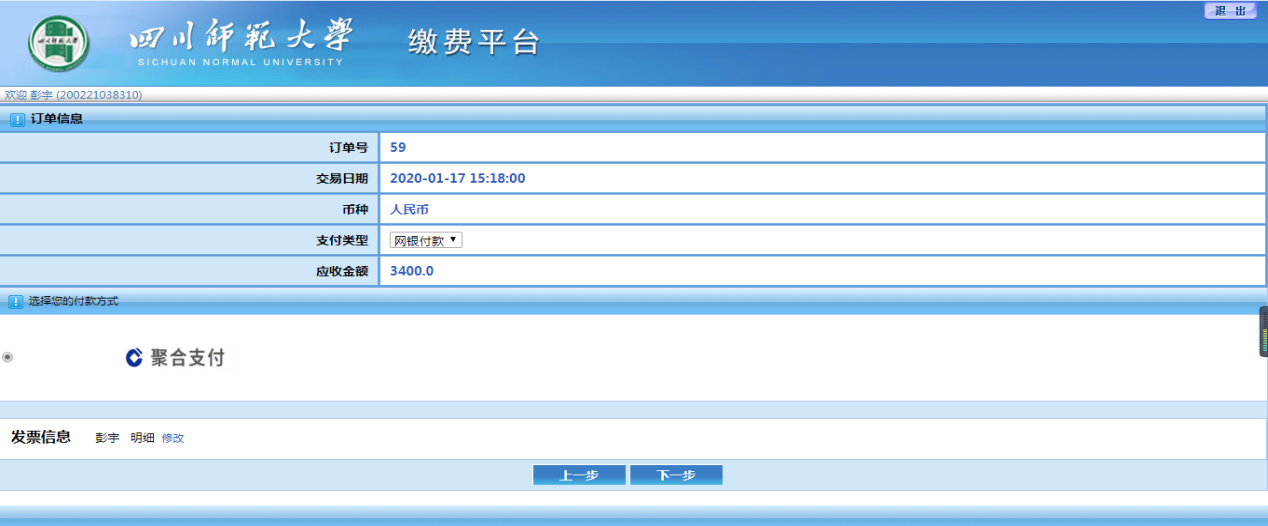 图2-3 系统自动生成“订单号”，“交易时间”，“币种”和“缴费金额”。点击，系统显示相关缴费信息（图2-4），确认无误后点击“登录到网上银行支付”。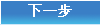 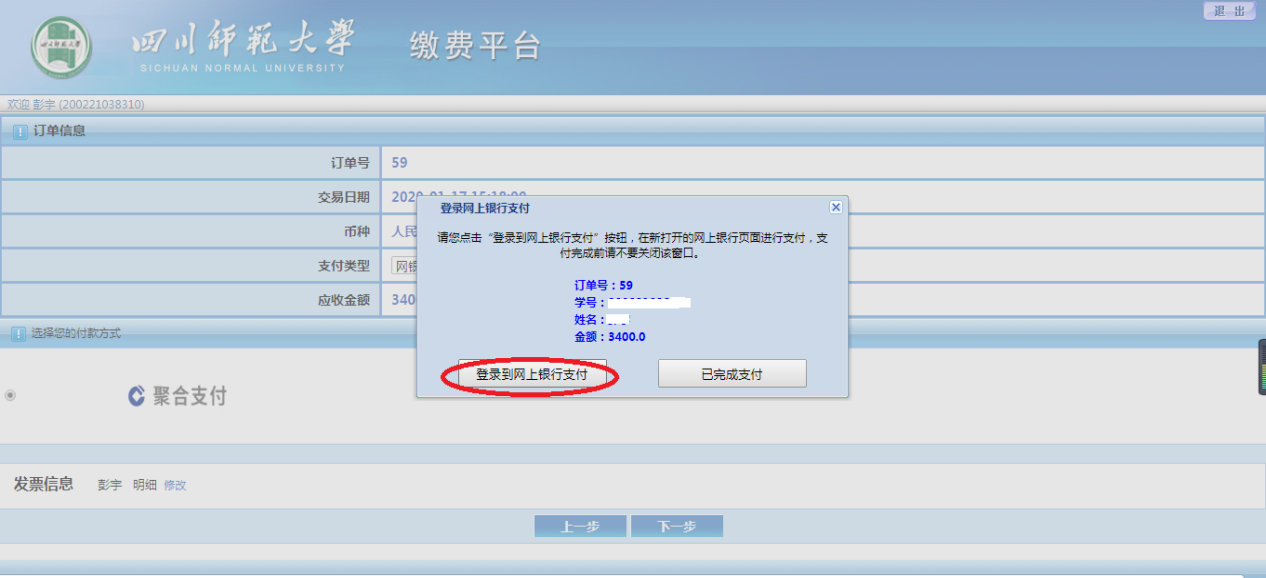 图2-4进入手机扫码支付选择界面（图2-5），缴费人根据实际情况选择相应的扫码平台进行缴费。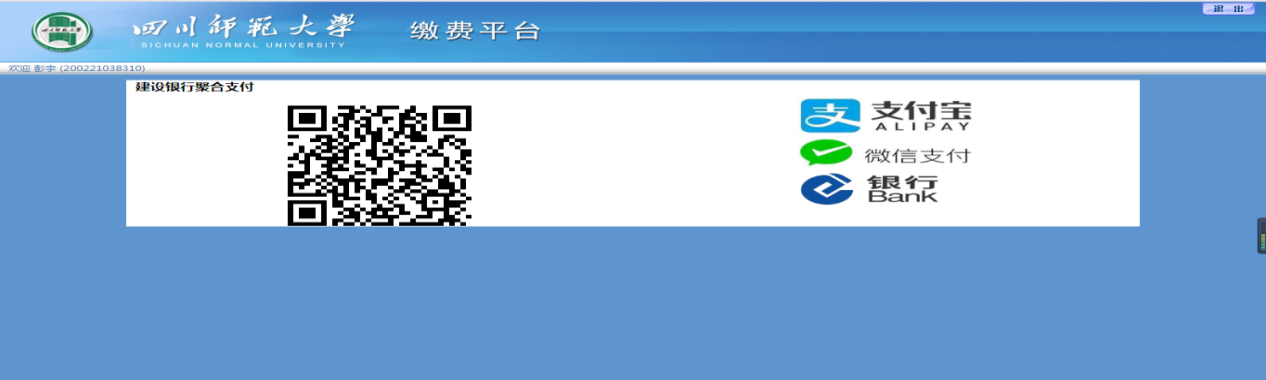 图2-5支付成功后会产生相应的订单信息（图2-6）。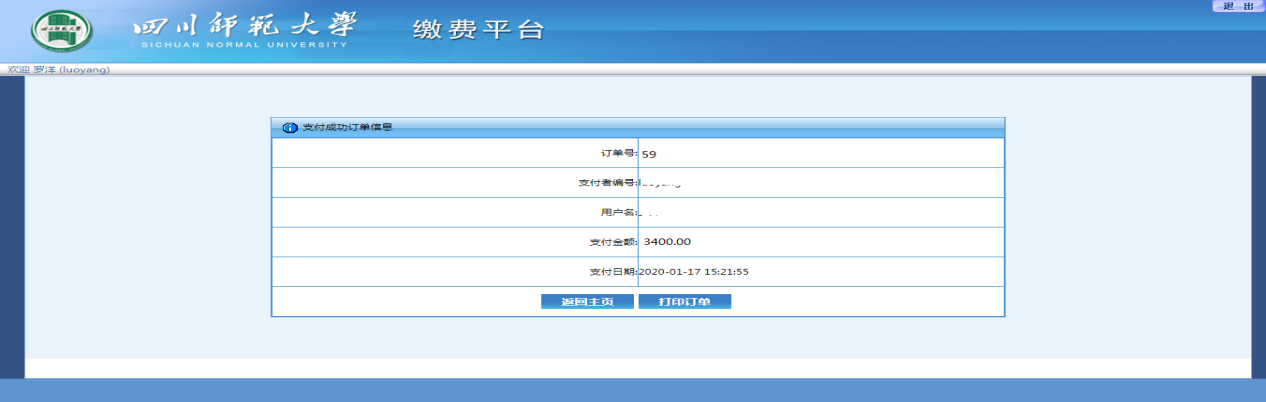 图2-6 3.缴费历史及电子票据查询  成功登录缴费平台后，点击“缴费历史查询”功能菜单，便可查看到所有的缴费历史记录（图3-1）；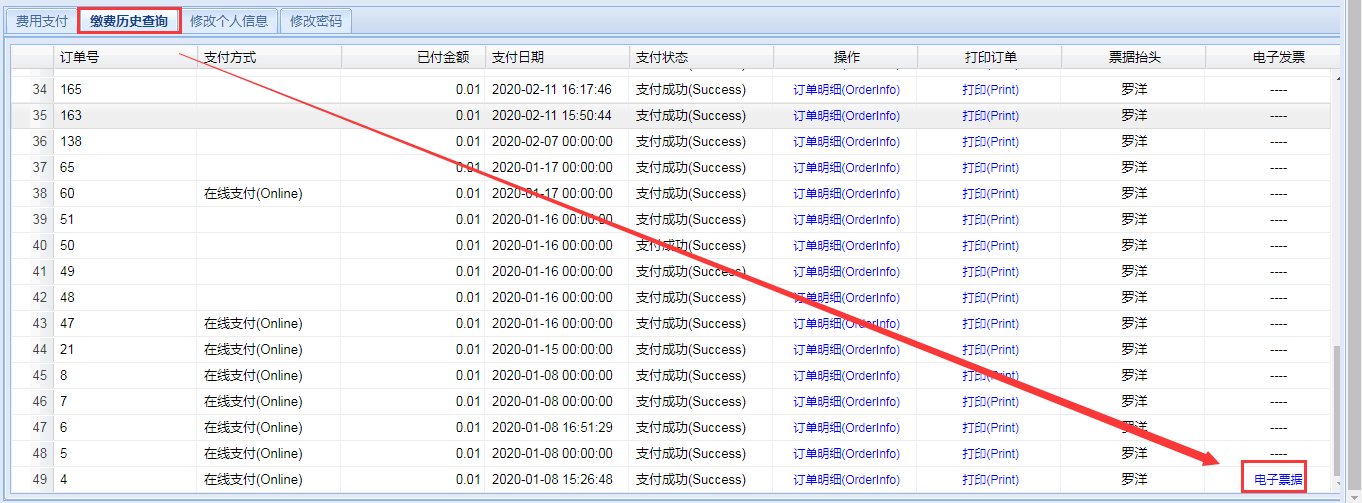 图3-1 票据查询：点击需查询订单号右侧“电子票据”按钮，可查询此订单号成功缴费的电子票据（图3-2）。备注：电子票据查询获取时间为缴费成功后的第二日。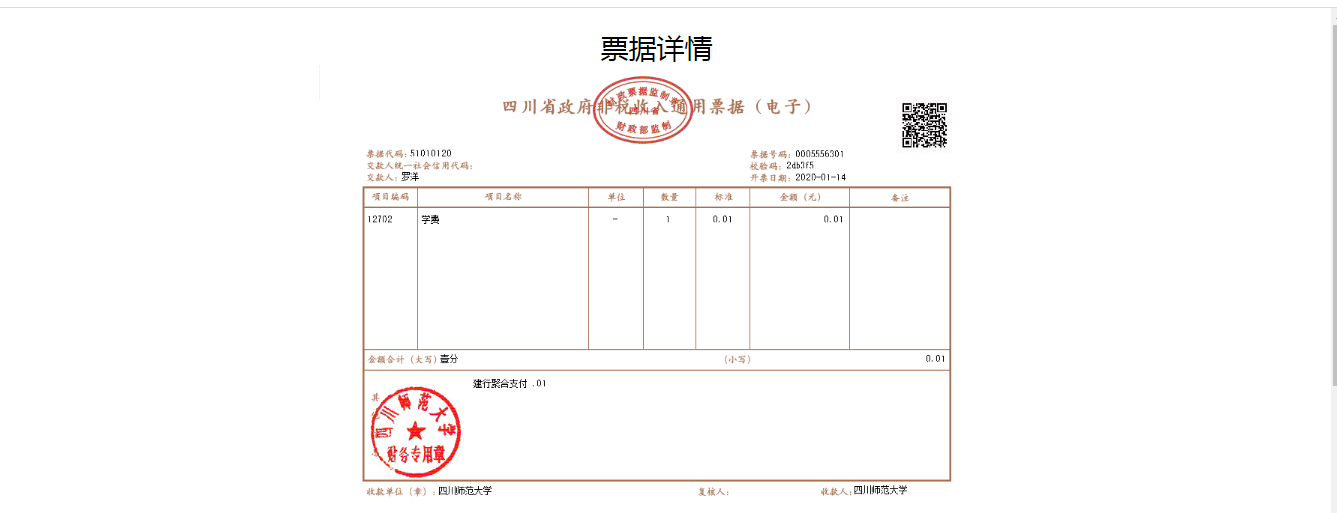 图3-2 